I. Теоретический этап профессионального экзаменаНеобходимо отметить правильные ответы на тестовые вопросы или выбрать правильные утверждения.II. Практический этап профессионального экзаменаУсловия выполнения заданий:Соискатель выполняет 3 задания из разных трудовых функций, используя макеты рабочей документации, комплект технической и эксплуатационной документации лифта, необходимые нормативные документы;ВопросыВарианты ответов1.Точность автоматической остановки кабины при эксплуатационных режимах работы должна быть в пределах:- ± 35 мм- ± 40 мм- ± 45 мм- ± 50 мм- ± 55 мм2.Барабанную лебедку или лебедку со звездочкой разрешается применять на лифтах с номинальной скоростью движения не более:- 0,57 м/с;- 0,60 м/с;- 0,63 м/с;- 0,66 м/с;- 0,69 м/с;3.Применение ленточных тормозов:допускается;допускается при номинальной скорости лифта не более 0,40 м/с;запрещается;4.При применении барабанной лебедки на барабане разрешается намотать:1 слой каната;2 слоя каната;3 слоя каната;4 слоя каната;5 слоев каната.5.Дайте определение термину "точность остановки кабины (точность остановки)".расстояние между порогами дверей кабины и дверей шахты;уровень остановки кабины в соответствии, с нормативными документами, предоставленными заводом производителем;уровень остановки кабины, при котором не возникает препятствий для безопасного выхода из купе кабины;расстояние по вертикали между уровнем порога дверей кабины и уровнем порога дверей шахты после автоматической остановки кабины.6.Ограничитель скорости должен сработать, если скорость движения кабины вниз превышает номинальную не менее, чем на:- 5 %;- 10%;- 15%;- 25%.7.Замедление пустой кабины при посадке- 10 м/с;на ловители не должно превышать предельного значения в:- 15 м/с;- 20 м/с;- 25 м/с;- 30 м/с;8.Ловителями плавного торможения оборудуются кабины со скоростью движения более:- 1,0 м/с;- 1,2 м/с;- 1,4 м/с;- 1,6 м/с;- 1,8 м/с;- 2,0 м/с.9.Какой профиль канавки КВШ изображен на рисунке?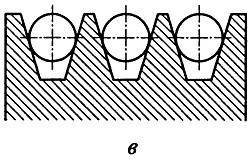 трапециевидный;клиновой;треугольный.10.Колодочный тормоз фирмы «ОТИС» с горизонтально расположенным электромагнитом постоянного тока. На рисунке тормозные колодки изображены: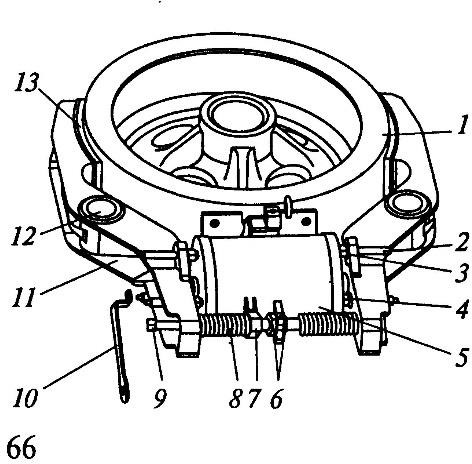 под цифрой 1;под цифрой 11;под цифрой 13.1. Проверить работу лебедки согласно руководства по эксплуатации завода- изготовителя.2. Продемонстрировать на макете лифта порядок действий электромеханика на посадочной площадке при эвакуации пассажиров из остановившейся кабины лифта с автоматическими дверями.3. Разборка, сборка выключателя безопасности.